1.  ОБЩИЕ ПОЛОЖЕНИЯ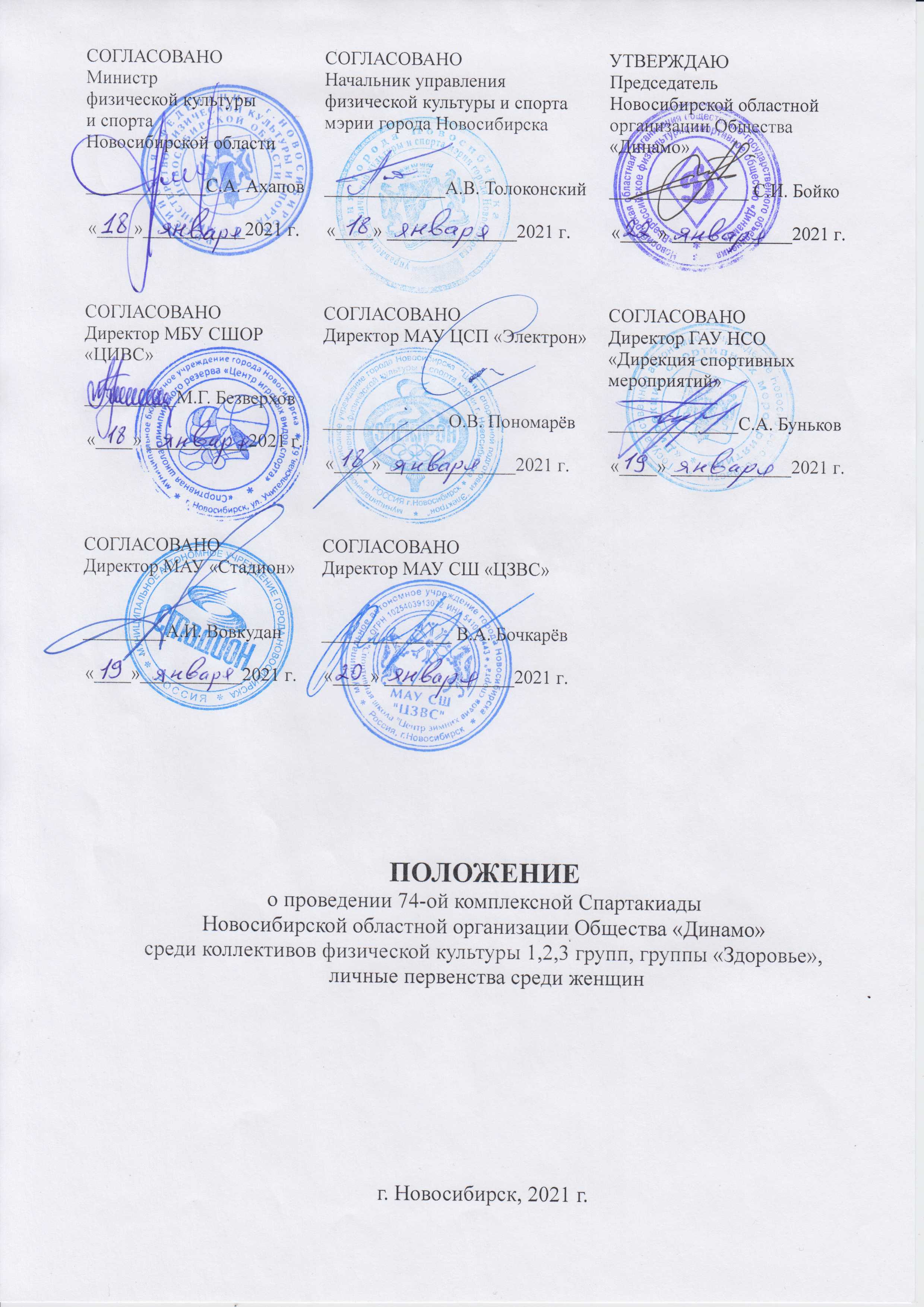 74-я Комплексная Спартакиада Новосибирской областной организации Общества «Динамо» среди коллективов физической культуры 1, 2, 3 гр.,                    гр. «Здоровье», личные первенства среди женщин (далее - Спартакиада) проводится с целью популяризации физкультурной и спортивной деятельности Общества «Динамо».Цель и задачи Спартакиады:- развитие служебно-прикладных видов спорта и физической подготовки сотрудников, военнослужащих, государственных гражданских служащих                  и работников государственных органов и организаций;- повышение уровня физической подготовки сотрудников и военнослужащих федеральных органов исполнительной власти, других органов государственной власти;- определение сильнейших динамовских спортсменов и коллективов;- пропаганда здорового образа жизни, привлечение к регулярным занятиям физической культурой и спортом членов Общества «Динамо».Соревнования Спартакиады имеют статус региональных соревнований и проводятся в соответствии с действующими правилами соревнований по видам спорта, настоящим Положением и положениями о соревнованиях Общества «Динамо».74-я Комплексная спартакиада Новосибирской областной организации Общества «Динамо» среди коллективов физической культуры проводится раздельно по четырем группам (Приложение 1) и личные первенства среди женщин по видам спорта.Региональным соревнованиям Спартакиады предшествуют отборочные соревнования в коллективах физической культуры Новосибирской областной организации Общества «Динамо».Главная судейская коллегия Спартакиады за 14 дней до начала соревнований Спартакиады направляет официальный вызов командам, участвующим в Спартакиаде, и размещает на официальном сайте Новосибирской областной организации Общества «Динамо» положение о проведении соревнований.В соответствии со ст. 26.2 Федерального закона от 04.12.2007 № 329-ФЗ «О физической культуре и спорте в Российской Федерации» запрещается противоправное влияние на результаты официального спортивного соревнования и участие в азартных играх, букмекерских конторах и тотализаторах путем заключения пари на спортивное соревнование.МЕСТО И СРОКИ ПРОВЕДЕНИЯСпартакиада проводится в период с января по декабрь 2021 года на спортивных объектах: МБУ СШОР «ЦИВС», МАУ СШ «ЦЗВС» и МАУ ЦСП «Электрон».Сроки проведения указаны в программе спартакиады.Участие зрителей регламентируется нормативно-правовыми актами министерства физической культуры и спорта Новосибирской области, а также постановлениями Губернатора Новосибирской области. ОРГАНИЗАТОРЫ СПАРТАКИАДЫОрганизатором Спартакиады является Новосибирская областная организация Общества «Динамо» (далее - НОО Общества «Динамо»).НОО Общества «Динамо» уведомляет соответствующий территориальный орган МВД о проведении соревнования, а также согласовывает с МВД план мероприятий по обеспечению общественного порядка и общественной безопасности при проведении соревнования.НОО Общества «Динамо» информирует Управление Роспотребнадзора по Новосибирской области о проведении мероприятия.Спартакиада проводится при поддержке Министерства физической культуры и спорта Новосибирской области, Управления физической культуры и спорта мэрии города Новосибирска, МАУ «Стадион», МБУ СШОР «ЦИВС», МАУ СШ «ЦЗВС», МАУ ЦСП «Электрон», ГАУ НСО «Дирекция спортивных мероприятий».Министерство физической культуры и спорта Новосибирской области и управление физической культуры и спорта мэрии города Новосибирска осуществляют содействие в части информационной поддержки спортивного мероприятия.МБУ СШОР «ЦИВС», МАУ СШ «ЦЗВС» и МАУ ЦСП «Электрон» осуществляют содействие в части предоставления муниципального имущества, для проведения спартакиады, в порядке, определенном законодательством РФ и нормативно-правовыми актами муниципального образования – города Новосибирска.Непосредственное проведение соревнований возлагается на отдел физической подготовки  и учебно-спортивной работы НОО Общества «Динамо» и главные судейские коллегии по видам спорта утвержденные приказом НОО Общества «Динамо».Главный судья 74-й комплексной Спартакиады - полковник внутренней службы Соболев Артем Иванович.МБУ СШОР «ЦИВС» принимает на себя обязательства в рамках выполнения муниципального задания на 2021 год выполнить муниципальную работу «Участие в организации официальных спортивных мероприятий» для проведения вышеуказанных соревнований с заключением с организатором Соревнований договора о выполнении работы в рамках муниципального задания.НОО Общества «Динамо» обязана обеспечить соблюдение требований Гражданского кодекса РФ об интеллектуальной собственности, и несет ответственность за нарушение авторских и смежных прав при публичном исполнении музыкальных произведений, публичной трансляции радио и телепередач.НОО  Общества «Динамо» совместно с ГСК осуществляют действия в отношении персональных данных участников вышеуказанных мероприятий согласно Федеральному  закону  №152-ФЗ от 27.07.2006 "О персональных данных".ТРЕБОВАНИЯ К УЧАСТНИКАМ И УСЛОВИЯ ИХ ДОПУСКАОснованием для допуска спортсмена к спортивным Соревнованиям по медицинским заключениям является заявка с отметкой «Допущен» (Приложение 3) напротив каждой фамилии спортсмена с подписью врача по лечебной физкультуре или врача по спортивной медицине и заверенной личной печатью, при наличии подписи с расшифровкой ФИО врача в конце заявки, заверенной печатью допустившей спортсмена медицинской организации, имеющей лицензию на осуществление медицинской деятельности. К участию в соревнованиях Спартакиады допускаются граждане Российской Федерации - члены Общества «Динамо», достигшие 18-летнего возраста на день начала соревнований.Все участники должны быть застрахованы. Государственное страхование участников соревнований – сотрудников и военнослужащих федеральных органов исполнительной власти Российской Федерации осуществляется в ведомствах в установленном порядке. Участие в соревнованиях Федеральных государственных гражданских служащих (гражданских специалистов) и других гражданских лиц – членов Общества «Динамо» осуществляется только при наличии оригинала договора о страховании жизни и здоровья от несчастных случаев при занятии спортом.Форма одежды спортсменов для прохождения комиссии по допуску к соревнованиям и участия в торжественных церемониях открытия, награждения победителей и призеров - единая (спортивный костюм с символикой Общества «Динамо», военная форма).Аттестованные сотрудники и военнослужащие федеральных органов исполнительной власти, Федеральные государственные гражданские служащие (гражданские специалисты), другие члены Общества «Динамо», не являющиеся аттестованными сотрудниками федеральных органов исполнительной, допускаются к участию в соревнованиях за свой коллектив физической культуры НОО Общества  «Динамо» при наличии у них постоянной регистрации по месту жительства или временной регистрации по месту пребывания, открытой не менее чем за 6 мес. до дня начала соревнований на территории Новосибирской области, за исключением военнослужащих срочной службы войсковых частей войск национальной гвардии Российской Федерации, курсантов, слушателей высших учебных заведений, дислоцирующихся на территории Новосибирской области. Категория участников Спартакиады:- 1, 2, 3 группы без ограничения возраста;- группа «Здоровье» участники 1981 г. рождения на момент выступления в соревнованиях достигшие 40-летнего возраста и старше, в состав команды  допускаются  два пенсионера из КФК,  переход участников соревнований из одной группы в другую запрещен до окончания Спартакиады. К участию в соревнованиях Спартакиады и эстафетах, входящих в программы соревнований, от каждого коллектива физической культуры НОО Общества «Динамо»  допускается две команды по следующим видам спорта: лыжные гонки, легкоатлетические эстафеты, легкоатлетический кросс, плавание. В остальных видах только одна команда. Из двух заявленных команд одного КФК в зачет идет сильнейшая команда.5. ПРОГРАММА СПАРТАКИАДЫСоревнования НОО Общества «Динамо» по волейболуМесто проведения:    МБУ СШОР «ЦИВС».  Сроки проведения:    3, 4, 5 марта 2021 года.Состав команды:     12 чел.(1, 2, 3 гр., гр. «Здоровье»).	Правила вида спорта «Волейбол», утверждены приказом Министерства спорта Российской федерации от 01 ноября 2017 года № 948	Соревнования проводятся отдельно в каждой из четырех групп. Регламент проведения игр в группах определяет судейская коллегия соревнований в зависимости от количества участвующих команд.	Одновременно на поле играют по 6 человек от каждой команды, однако за всю игру предусматривается не более 6 замен, поэтому максимальное количество игроков достигает 12человек. 		Первая подача производится из-за линии, которая является задней границей поля. Если игрок заступает за нее, либо мяч не пересекает сетку, либо наоборот – мяч пересекает границы поля противника, то подающая команда в свою очередь выигрывают очко и производят следующую подачу. Обязательное условие подачи – игрок, её выполняющий, не может никакой частью тела коснуться площадки. Поданный мяч в полёте может коснуться сетки, но не должен задеть ограничительные антенны, что будет нарушением. Если при подаче мяч ушёл в аут, задел сетку и упал на поле подающей команды или подающим игроком были нарушены правила, то принимающей команде засчитывается очко и подача переходит к ней. Если же мяч коснулся поля принимающей команды, либо от рук её игрока ушёл в аут, очко засчитывается подающим, и тот же игрок выполняет следующую подачу.Мяч можно принимать любой частью тела, если это необходимо и ситуация оправдывает такое поведение, но касание должно происходить только 1 раз. Основные нарушения правил:заступ при подачеподача не сделана на протяжении 8 секунд, которые на это отведеныигрок дважды подряд коснулся мячаигрок сделал заступ на поле соперникапроизошло касание верха сеткипроизведен бросок мячарасстановка игроков на площадке проведена неправильно	Игра проходит до победы в трёх партиях. Каждая партия продолжается до тех пор, пока одна из команд не наберёт 25 очков, при этом разница между набранными соперниками очками должна быть не меньше двух. Пока это соотношение не будет достигнуто, партия будет продолжаться, и счёт может быть, например, 29:27. Если после четырёх партий счёт в игре ничейный, то играется пятая, которая называется тай-брейком и ведётся до 15 очков с минимальным преимуществом 2 очка.	Зачет и определение мест в общероссийских соревнованиях при круговой системе определяются по наибольшему количеству побед, одержанных командами с учетом «Положения о соревнованиях». Существует два варианта определения мест:     Во всех встречах команды получают.     Победа- 2, поражение- 1, за неявку на игру- 0, в соответствии с Положением о соревнованиях.     При равенстве количества побед у двух и более команд места определяются последовательно по:  а) количеству очков во всех встречах,  б) соотношению мячей во всех встречах,  в) соотношению партий во всех встречах,  г) соотношению побед во встречах между ними,  д) соотношению очков во встречах между ними,  е) соотношению мячей во встречах между ними,  ж) соотношению парий во встречах между ними.  Если при распределении мест между командами, имеющими равные показатели по одному из вышеуказанных пунктов, определилось место одной или нескольких команд, а другие вновь имеют одинаковые показатели, то места между ними вновь определяются  последовательно по пунктам «а», «б», «в» и т.д.  Соревнования НОО Общества «Динамо» по лыжным гонкамМесто проведения:       лыжная база  «Красное знамя».Сроки проведения:       18, 19 марта 2021 года.Группа                      Состав команды                Зачет              Дистанция1 группа                       7 чел. (муж. жен)             (5чел.)                  10 км.2 группа                       7 чел. (муж. жен)             (5чел.)                  10 км.3 группа                       7 чел. (муж. жен)             (5чел.)                  10 кмГр. «Здоровье»             6 чел. (муж. жен)             (4 чел.)                5 км.Личное первенство среди женщин                                                 5 км.     Соревнования проводятся по правилам спорта «Лыжные гонки» утвержденные приказом Минспорта России от 01 ноября 2017 г. № 949     1-й день:  Индивидуальная гонка 1, 2, 3 гр., гр. «Здоровье», личное первенство среди женщин (стиль свободный). Победители и призеры личного первенства на отдельных дистанциях определяются по лучшему показанному результату. Командные места определяются по наименьшей сумме мест занятых зачетными участниками.2-й день: Эстафета: 4 х 5 км. Командные места в эстафете определяются по  лучшему показанному результату.   Подведение итогов соревнований осуществляется по наименьшей сумме командных мест двух дней соревнований. В случае равенства очков у двух и более команд, преимущество получает команда, имеющая лучший результат в эстафетной гонке.Соревнования НОО Общества «Динамо»по гиревому спортуМесто проведения:     ЦСП «Электрон».Сроки проведения:   9 апреля 2021 года.Группа                     Состав команды                Зачет              1 группа                             5 чел.                         (5 чел.)  2 группа                             5 чел.                         (5 чел.)  3 группа                             5 чел.                         (5 чел.)  Гр. «Здоровье»                   5 чел.                         (5 чел.)  	Соревнования проводятся по правилам вида спорта «гиревой спорт», утвержденные приказом Минспорта России от «29» января 2018 г. № 68.  Весовые категории:   до 63кг, 68кг, 73кг, 85кг, 85+ кг.   (разрешается сдваивание в одной весовой категории).Соревнования лично-командные.	В программу соревнований включаются упражнения с гирей 24 кг. Двоеборье («толчок» и «рывок»), первым упражнением выполняется  «толчок». Подведение итоговВ личных соревнованиях результаты (количество подъемов) и места засчитываются каждому спортсмену. Победитель определяется по наибольшему количеству подъемов. Победителем в спортивных дисциплинах становится спортсмен, показавший лучший технический результат. Очки в «двоеборье» начисляются: 1 толчок – 1 очко, 1 рывок – 0,5 очка. Спортсмен, участвующий в двоеборье, получивший 0 очков в толчке, к рывку не допускается.     	При одинаковом количестве подъемов у двух или нескольких участников, преимущество получает: 1) участник, имеющий меньший собственный вес до выступления; 2) участник, имеющий меньший собственный вес после выступления в случае, когда до выступления вес у соперников был одинаковый; 3) участник, выступающий по жеребьевке впереди соперника.Командное первенство определяется по наибольшему количеству очков, набранных участниками команды в личном первенстве (1 место – 20 очков, 2 место – 18, 3 место – 16, за каждое последующее место на 1 очко меньше).   Общие правила их выполненияДля выполнения упражнения участник приглашается на помост. За 5 секунд до старта производится отсчет контрольного времени: 5, 4, 3, 2, 1 сек. И подается команда «старт», после которой участник приступает к выполнению упражнения.Участник, не вышедший на представление, к соревнованиям не допускается.При отрыве гири (гирь) от помоста до команды «старт», судья подает команду «стоп», после которой участник должен поставить гирю (гири) на помост и начать выполнять упражнение снова, после команды «старт», с учетом текущего времени.На выполнение упражнения участнику отводится 10 минут. Судья-информатор после каждой минуты объявляет контрольное время. По истечении 9 минут контрольное время объявляется на 30-й, 50-й сек., а последние 5 секунд – каждую секунду, после чего подается команда «стоп» и дальнейшие подъемы не засчитываются. Хронометраж ведется по нарастающей величине.При незначительном нарушении правил подъема гири, судья на помосте выносит предупреждение, показывая желтую карточку;В случаях, предусмотренных правилами, в т.ч., если участник сошел с помоста во время выполнения упражнения, судья командой «стоп» останавливает его, показывая красную карточку;Толчок двух гирь от груди (короткий цикл)          В стартовом положении гири зафиксированы на груди в положении, когда плечи прижаты к туловищу, а ноги выпрямлены.         В момент фиксации гирь вверху, туловище, ноги и руки должны быть выпрямлены, участник должен находиться лицом к судье на помосте, во фронтальной плоскости.         Команда «стоп» подается:	- за техническую неподготовленность (при неоднократных предупреждениях);- постановку гирь на плечевые суставы;- при опускании гири (гирь) с груди в положении виса или на помост.        Подъем не засчитывается (показывается желтая карточка):- при толчке с перерывом в движении;- при отсутствии фиксации в стартовом положении на груди и вверху;- при смене положения рук (отрыва плеч от туловища) во время первого подседа.         Предупреждение дается (показывается желтая карточка):- при перерыве в опускании гирь из положения верней фиксации на грудь, когда спортсмен пытается задержать гири на плечах.         Рывок. Упражнение выполняется в один прием. Участник должен непрерывным движением поднять гирю вверх на прямую руку и зафиксировать ее. В момент фиксации гири вверху ноги и туловище должны быть выпрямлены и неподвижны, свободная рука (в любом положении), не касаясь туловища, остановлена. Не допускается изгиб и скручивание туловища, сгибание в тазобедренном суставе в момент фиксации гири.        После фиксации, участник, не касаясь гирей туловища, опускает ее вниз для выполнения очередного подъема.        Смена рук производится один раз, произвольным способом.        В случае опускания гири на плечо во время выполнения упражнения первой рукой, подается команда «переложить» и участник может продолжить выполнять рывок второй рукой.        Команда «стоп» подается (показывается красная карточка):- за техническую неподготовленность (при неоднократных нарушениях);- при остановке гири на плече во время выполнения упражнения второй рукой;- постановке гири на помост;- при выполнении более одного замаха при выполнении упражнения.         Подъем гири не засчитывается (показывается желтая карточка):- при рывке с перерывом в движении;- при отсутствии фиксации вверху;- при касании свободной рукой, какой либо части тела, гири или помоста. Подача протестов.         Протест должен быть составлен представителем команды в письменном виде и передан главному судье соревнований с указанием пункта Правил или Положения, которые, по его мнению, были нарушены.         Порядок и условия подачи протеста осуществляется в соответствии с Регламентом соревнований, утвержденным их организатором.         Главный судья соревнований имеет право принять или отклонить протест. На официальных всероссийских соревнованиях, протест рассматривается апелляционным жюри в следующем составе: главный судья или заместитель главного судьи. На остальных соревнованиях Главный судья принимает решение по протесту единолично.     Протест на решение судьи на помосте рассматривается сразу после завершения потока текущей весовой категории данной программы соревнований, до выхода очередной смены. Соревнования, в этом случае, для разбора протеста, приостанавливаются.     Протест на результаты следует подавать после окончания выступления спортсменов до выхода следующей смены.     Если протест удовлетворяется, то результат объявляется решением Главной судейской коллегии. Оно считается окончательным и не подлежит пересмотру. Итоговое решение по результатам рассмотрения протеста доводится до сведения руководителей команд.Соревнования НОО Общества «Динамо»по стрельбе из боевого ручного стрелкового оружия с участием двух и более федеральных органов исполнительной власти.Место проведения:      по назначению.Сроки проведения:      13, 14, 15, 16 апреля 2021 года.Группа              Состав команды по упражн.    Зачет             Упражнения1 группа                               6 чел                             (4 чел)              ПБ-3,ПБ-8                     2 группа                               6 чел                             (4 чел)              ПБ-3,ПБ-8  3 группа                               6 чел                             (4 чел)              ПБ-3,ПБ-8                   Гр. «Здоровье»                    6 чел                             (4 чел)              ПБ-1,ПБ-8Личн.-команд. первенство среди женщин          (3чел.)              ПБ-2   Соревнования проводятся в соответствии с правилами служебно-прикладного вида спорта «стрельба из боевого ручного стрелкового оружия», утвержденные приказом Министерства спорта Российской Федерации от 30.06.2017 г. № 609,         с изменениями, внесенными приказом Минспорта России от 05 июня 2019 № 440.   Стрельба из боевого ручного стрелкового оружия (БРСО) выполняется из пистолета боевого калибром 9х18 и 9х19 с натяжением спуска курка не менее 2 кг, оружие и боеприпасы коллективов физической культуры. Упражнения ПБ-1, ПБ-2, ПБ-3, ПБ-8 выполняются из пистолета Макарова и его модификаций под патрон 9×18 (или из пистолета Ярыгина) с открытым прицелом, допускаются любые поясные кобуры как закрытого, так и открытого типа, не допускается использование кобуры, предусматривающей автоматическое досылание патрона в патронник при извлечении оружия.Условия выполнения упражнений.Упражнение ПБ-1:  Стрельба по неподвижной мишени.Цель – мишень № 4 (спортивная) или № 4 (грудная фигура с кругами) — 1 шт.Расстояние до цели — 25 м. Время на подготовку — 3 мин.Время на выполнение трех пробных выстрелов — 3 мин.Время на выполнение зачетных выстрелов — 10 мин.Количество зачетных выстрелов — 10.Положения для стрельбы:по мишени № 4 (спортивная) – стоя с одной руки;по мишени № 4 (грудная фигура с кругами) – стоя.Порядок выполнения упражнения. Старший судья линии огня вызывает смену на линию огня и подает команду «Приготовиться». По окончании времени на подготовку следуют команды: «Пробная (зачетная) серия, заряжай» (спортсмен вставляет магазин в основание рукоятки пистолета и досылает патрон в патронник) и через 1–2 сек — «Огонь!».По окончании времени, отведенного на стрельбу, старший судья линии огня подает команды «Стоп!», «Разряжай!», «Оружие к осмотру!».Упражнение ПБ-2:     Стрельба по неподвижной мишени.Цель – мишень № 4 (спортивная) или № 4 (грудная фигура с кругами) — 2 шт.Расстояние до цели — 25 м. Время на подготовку — 5 мин.Время на выполнение пяти пробных выстрелов — 5 мин.Время на выполнение каждой серии — по 10 мин.Количество зачетных выстрелов — 20 (2 серии по 10 выстрелов).Положение для стрельбы:по мишени № 4 (спортивная) – стоя с одной руки;по мишени № 4 (грудная фигура с кругами) – стоя.Порядок выполнения упражнения: старший судья линии огня вызывает смену на линию огня и подает команду «Приготовиться». Перед каждой серией старший судья линии огня подает команды: «Пробная (первая, вторая зачетная) серия, заряжай» (спортсмен вставляет магазин в основание рукоятки пистолета и досылает патрон в патронник) и через 1–2 сек — «Огонь!».После каждой серии выстрелов или окончания времени, отведенного на выполнение серии, старший судья линии огня подает команды «Стоп!», «Разряжай!», «Оружие к осмотру!».Упражнение ПБ-3:  Стрельба по неподвижной мишени.Цель – мишень № 4 (спортивная) или № 4 (грудная фигура с кругами) — 3 шт.Расстояние до цели — 25 м. Время на подготовку — 5 мин.Время на выполнение пять пробных выстрелов — 5 мин.Время на выполнение каждой серии — по 10 мин.Количество зачетных выстрелов — 30 (3 серии по 10 выстрелов).Положение для стрельбы:по мишени № 4 (спортивная) – стоя с одной руки;по мишени № 4 (грудная фигура с кругами) – стоя.Порядок выполнения упражнения. Старший судья линии огня подает команду: «Приготовиться». Перед каждой серией старший судья линии огня подает команды: «Пробная (первая, вторая, третья зачетная) серия, заряжай» (спортсмен вставляет магазин в основание рукоятки пистолета и досылает патрон в патронник) и через 1–2 сек — «Огонь!».После каждой серии выстрелов или окончания времени, отведенного на выполнение серии, старший судья линии огня подает команды «Стоп!», «Разряжай!», «Оружие к осмотру!».Упражнение ПБ-8:   Стрельба скоростная с переносом огня по фронту после перемещения.Цель — мишень № 1 (интерпол) или № 4 (грудная фигура с кругами) — 4 шт., установленные на мишенной установке. Расстояние между центрами мишеней: 1 и 2, 3 и 4  75 ± 1,0 см; 2 и 3 — 150 ± 1,0 см (рис. 4). Расстояние до цели — 25 м. Исходный рубеж — 45 м.Время на подготовку каждой серии — по 1 мин.Время на выполнение каждой серии — по 20 сек.Количество зачетных выстрелов — 16 шт. (2 серии по 8 выстрелов, по два выстрела в каждую мишень).Положение для стрельбы — стоя.Показ результата и заклейка пробоин осуществляется после каждой серии.Обе серии стрельбы выполняются одинаково.	Порядок выполнения упражнения: на исходном рубеже секторный судья линии огня подает команды: «Снарядить магазины восьмью патронами», «Вставить магазин в рукоятку пистолета. О готовности доложить». Спортсмен, снарядив магазины, один вставляет в основание рукоятки пистолета, предварительно поставленного на предохранитель, не вынимая пистолет из кобуры, застегивает ее (если кобура имеет застежку) и докладывает о готовности. После разворота мишеней в положение на лицо или команды старшего судьи линии огня «Вперед!» (сигнала таймера, отмашка красным флагом) спортсмен бегом выдвигается на огневой рубеж (25 м), где извлекает пистолет из кобуры, досылает патрон в патронник и производит восемь выстрелов, по два в каждую мишень. После каждой серии выстрелов или по истечении времени, отведенного на выполнение серии, старший судья линии огня подает команды «Стоп!», «Разряжай!», «Оружие к осмотру!», «Осмотрено!», «Убрать пистолет!».	Мишени устанавливаются на одной высоте относительно уровня огневого рубежа.Условия подведения итогов.Личные места определяются суммой очков в упражнении.В случае равенства очков в упражнениях ПБ-1, ПБ-2, ПБ-3, ПБ-6, ПБ-9, ПБ-10, ПБ-12, ПБ-13 места определяются следующим образом:а) с 1-го по 3-е место:по наибольшему количеству очков в последней, предпоследней и т. д. серии упражнения (в упражнениях ПБ-2, ПБ-3);по наибольшему количеству 10, 9, 8 и т. д. в упражнении;по наибольшему количеству контрольных десяток в упражнении;по наименьшему удалению от центра худшей пробоины в последней мишени, предпоследней и т. д.Если преимущество не выявлено, спортсменам присуждается одно одинаковое место с соответствующим пропуском мест до следующего за ним по результату спортсмена;б) с 4-го места и далее:по наибольшему количеству очков в последней, предпоследней и т. д. серии упражнения (в упражнениях ПБ-2, ПБ-3);по наибольшему количеству 10, 9, 8 и т. д. в упражнении.Если преимущество не выявлено, спортсменам присуждается одно и то же место, следующие места пропускаются согласно количеству спортсменов, показавших одинаковый результат.В случае равенства очков в упражнениях ПБ-4, ПБ-5, ПБ-7, ПБ-8, ПБ-15 места определяются следующим образом:а) с 1-го по 3-е место определяются по результатам перестрелки последней серии упражнения. Перестрелка проводится до нарушения равенства.б) с 4-го места и далее:по наибольшему количеству очков в последней, предпоследней и т. д. серии (из 3, 5, 6 или 8 выстрелов в соответствии с условиями выполнения упражнения);по наибольшему числу 10, 9, 8 и т. д. в упражнении.Если преимущество не выявлено, стрелкам присуждается одно и то же место, следующие места пропускаются согласно количеству спортсменов, показавших одинаковый результат (п. 1.20.4 Правил).Положением могут предусматриваться другие способы определения личных мест.Командные места в упражнениях определяются по наибольшей сумме очков набранных зачетными участниками.Подведение итогов соревнований осуществляется по наименьшей сумме командных мест в двух упражнениях. В случае их равенства учитывается количество лучших личных результатов в упражнениях.Соревнования НОО Общества «Динамо» по мини-футболуМесто проведения:      ЦСП «Электрон».Сроки проведения:      19, 20, 21 мая 2021 года.Группа                  Состав команды          Зачет                   1группа                         10 чел                    (10 чел)             2 группа                        10 чел                    (10 чел)             3 группа                        10 чел                    (10 чел)             Гр. «Здоровье»            10 чел                     (10 чел)              	Соревнования проводятся по правилам спорта «Мини-футбол (футзал)» утвержденные приказом Минспорта России от 15.08.2016 № 965 с изменениями, от 14.12.2017 №1076, от 04.05.2018 №429Система проведения соревнований определяется на заседании судейской коллегии, в зависимости от количества команд.Основные правила мини-футбола:-   игры проводятся на площадках для мини-футбола;-   состав команды: вратарь и четыре полевых игрока;- замены не ограничены (замена вратаря только с разрешения судьи), за нарушение численного состава игрок наказывается двухминутным штрафом без права замены;- положение «Вне игры» не фиксируется;- штрафной удар (пенальти) пробивается с расстояния 6 м;- запрещается играть в бутсах (шестишиповках);- 2 тайма по 15 минут с перерывом 5 минут;- время ввода мяча в игру - 4 секунды;- вратарь может держать мяч в руках не более 4 секунд;- игрок, удалённый до конца игры, без права замены 2 мин.;- игрок одной команды, получивший первый пас от вратаря, не имеет права возвращать мяч вратарю в руки;- в случае получения командой 5 фолов в течение всего тайма, 6й и каждый следующий фол наказывается штрафным 10 метровым ударом, либо с места нарушения не ближе штрафной площадки и не дальше 10 метровой точки.Победа – 3, ничья – 1, поражение – 0.   В случае равенства очков у двух и более команд победитель определяется:- по наибольшему количеству побед;- по результату игр между собой;- по лучшей разности мячей во встречах между собой;- по лучшей разности мячей во всех встречах;- по жребию.Первенство НОО Общества «Динамо» по легкоатлетическим эстафетамМесто проведения:     ЦСП «Электрон».Сроки проведения:      18 июня 2021 года.Группа                  Состав команды          Зачет                   Дисциплина1группа                          8 чел                      (8 чел)             (эст.4х100,швед.эст).2 группа                         8 чел                      (8 чел)             (эст.4х100,швед.эст).3 группа                         8 чел                      (8 чел)             (эст.4х100,швед.эст).Гр. «Здоровье»              8 чел                      (8 чел)             (эст.4х100,швед.эст).Соревнования проводятся в соответствии с правилами вида спорта «легкая атлетика», утвержденными приказом Минспорттуризма России от 16 октября 2019 года № 839.Участникам команд разрешается выступать в двух дисциплинах.Программа соревнований:-эстафета 4 х 100 метров.- эстафета 800+400+200+100 метров.Командные места в отдельных дисциплинах определяются по наименьшему времени показанному участниками.Подведение итогов соревнований осуществляется по наименьшей сумме мест в двух эстафетах. При равенстве очков у двух и более команд, преимущество получает команда, имеющая лучший результат в эстафете 4х100 м.Соревнования НОО Общества «Динамо»по легкоатлетическому кроссуМесто проведения:     лыжная база «Красное знамя».Сроки проведения:     27 августа 2021 года.Группа             Состав команды                Зачет                Дистанция1 группа                         7 чел.                      (5 чел.)                   3 км.2 группа                         7 чел.                      (5 чел.)                   3 км.3 группа                         7 чел.                      (5 чел.)                   3 км.Гр. «Здоровье»              6 чел.                      (4 чел.)                   1 кмЛичное первенство среди женщин                                          1 км.Соревнования проводятся в соответствии с правилами вида спорта «легкая атлетика», утвержденными приказом Минспорттуризма России от 16 октября 2019 года № 839.Соревнования по легкоатлетическому кроссу лично-командные.Личное первенство определяется по лучшему результату, показанному на дистанции, отдельно среди мужчин и женщин.Командные места определяются по наименьшей сумме мест, набранных зачетными участниками.В случае равенства очков у двух и более команд, преимущество получает команда, имеющая больше 1, 2, 3 и т.д. мест.Соревнования НОО Общества «Динамо» по служебному биатлону с участием двух и более федеральных органов исполнительной власти.Место проведения: по назначению.Сроки проведения: 16, 17 сентября 2021 г.Группа                Состав команды        Зачет                Дисциплина            1 группа                        6 чел.                 (4 чел.)       кросс 3 км.,2 огн. рубежа                                                                              эстафета (4 х 1,5 км)    2 группа                        6 чел.                 (4 чел.)       кросс 3 км.,2 огн. рубежа                                                                              эстафета (4 х 1,5 км)3 группа                        6 чел.                 (4 чел.)       кросс 3 км.,2 огн. рубежа                                                                              эстафета (4 х 1,5 км)Гр. «Здоровье»             5 чел.                 (4 чел.)       кросс 3 км.,2 огн. рубежа                                                                                эстафета (4 х 1,5 км)Личное первенство  среди женщин                       кросс 3 км., 2 огн. РубежаСоревнования проводятся в соответствии с правилами служебно-прикладного вида спорта (служебный биатлон)  утвержденные приказом Минспорта России от 30 июня 2017 года N 606. 1 день: дисциплина «кросс 3 км.» (мужчины, женщины);2 день: «кросс – эстафета смешанная (4 человека×1,5 км.)».На дистанции 3 км. и в эстафете с двумя огневыми рубежами участники выполняют стрельбу из БРСО (пистолет) по мишени №4 (спортивная), 02×5 выстрелов с расстояния 20 м. Личное первенство определяется среди мужчин и женщин по итогам выступления всех участников команд КФК по лучшему показанному на дистанции с учетом штрафного времени за промахи (30 сек. за каждый промах).Место в эстафете 4×1,5 км определяется по лучшему результату, показанному на дистанции и штрафного времени, начисленного за промахи (12 сек. за каждый промах), при равенстве баллов преимущество получает команда, имеющая лучший результат в стрельбе. В эстафете в составе команды допускается участие женщин.Места в командном первенстве определяются по наименьшей сумме мест двух дней соревнований.При равенстве суммы мест у 2-х и более команд, преимущество получает команда, имеющая лучший результат в эстафете. Соревнования НОО Общества «Динамо»по спортивному ориентированиюМесто проведения:      по назначению.Сроки проведения:      8 октября 2021 года.Соревнования лично-командные, проводятся в соответствии с правилами вида спорта «спортивное ориентирование», утвержденными приказом Минспорттуризма России от 3 мая 2017 года № 403.Соревнования проводятся на дистанции Кросс-спринт, дистанция в заданном направлении, длина  от 3 до 4 км, количество контрольных пунктов  от 15 до 20,  время победителя в районе 25 минут, контрольное время для всех участников      90 минут. Старт по протоколу через 1 минуту. Карта с дистанцией выдается за 1 минуту до старта.В личном первенстве результаты определяются по времени прохождения дистанции. При одинаковом результате у нескольких участников, им присуждаются одинаковые места.Командное первенство определяется по наибольшей сумме очков, набранных зачетными участниками команды. Очки начисляются всем спортсменам, правильно прошедшим дистанцию, по  таблице:При равенстве набранных очков преимущество отдается команде, имеющей лучшее личное место.Соревнования НОО Общества «Динамо»по шахматамМесто проведения:    ЦСП «Электрон».  Сроки проведения:     29 октября 2021 года.Группа                       Состав команды               Зачет              1 группа                               3 чел.                    командный       2 группа                               3 чел.                    командный       3 группа                               3 чел.                    командный       Гр. «Здоровье»                     3 чел.                    командный         Соревнования проводятся по правилам спорта «шахматы» утвержденные приказом Минспорта России от 17 июля 2017 г. № 654, с изменениями, от 19 декабря 2017 г. № 1084	Система проведения соревнований – командная, соревнования проводятся в 7 туров.	При жеребьевке используется специализированная компьютерная программа. В случае, когда количество участников или команд меньше 7 (семи), то по решению главного судьи – система проведения должна быть изменена на круговую систему с соответствующим количеством туров.	В случае нечетного количества команд-участниц:- по швейцарской системе: команда, «свободная» в очередном туре,                        получает 1 очко, игроки команды получают 0 очков.	Контроль времени: по 15 минут на всю партию каждому участнику на механических часах или 10 минут  + 5 сек. за ход каждому игроку на электронных часах.	Последовательность игроков по доскам в партии должна строго соответствовать заявке. При участии запасных игроков происходит сдвижка основных игроков.Подведение итогов.	Места команд определяются по наибольшему количеству командных очков выигрыш – 2 очка, ничья – 1 очко, проигрыш 0 очков.	В случае равенства очков у двух и более команд применяются дополнительные показатели в порядке убывания значимости:- по суммарному количеству очков, набранных всеми игроками команды;  - по результатам личной встречи между командами;- по лучшему результату на 1, 2, 3 досках.Соревнования НОО Общества «Динамо»по настольному теннисуМесто проведения:     по назначению.Сроки проведения:     11, 12  ноября 2021 года.Группа               Состав команды:                Зачет                          1 группа			3 чел.                          командный               2 группа 			3 чел.                          командный               3 группа 			3 чел.                          командный               Гр. «Здоровье» 		3 чел.                          командный               Соревнования проводятся в соответствии с правилами вида спорта «настольный теннис», утвержденные приказом Министерства спорта Российской Федерации  от 19 декабря 2017 г. № 1083.Форма проведения соревнований – командная, в которых результаты личных встреч участников команды засчитывают команде в целом.«Розыгрыш» – период времени, когда мяч находится в игре.Мяч находится «в игре» с последнего момента, когда он неподвижно лежит на ладони кисти свободной руки перед намеренным подбрасыванием его при подаче, до тех пор, пока не будет решено, что розыгрыш является очком или переигровкой.«Переигровка» – розыгрыш, результат которого не засчитан.«Очко» – розыгрыш, результат которого засчитан.«Рука с ракеткой» – кисть руки, держащая ракетку. «Кисть свободной руки» – кисть руки, не держащая ракетку; «свободная рука» - рука (от плеча игрока до кончиков пальцев), не держащая ракетку.Игрок «ударяет» мяч, если он касается мяча в игре своей ракеткой, держа её в руке, или своей рукой с ракеткой ниже запястья.Игрок «мешает» мячу, если он или что-либо из того, что надето на игроке или что игрок имеет при себе, касается мяча в игре, летящего над или в направлении игровой поверхности, не задев половины стола этого игрока после того, как соперник последним ударил по мячу.«Подающий» – игрок, который должен первым ударить по мячу в розыгрыше.«Принимающий» – игрок, который должен вторым ударить по мячу в розыгрыше.В начале подачи мяч должен свободно лежать на открытой ладони неподвижной кисти свободной руки.Подающий должен подбросить мяч почти вертикально вверх, не придавая ему вращения, так, чтобы мяч поднялся вверх не менее чем на 16 см с момента отрыва от ладони кисти свободной руки, и затем опустился вниз, ничего не коснувшись до того, как по нему ударят.Когда мяч падает, подающий должен ударить по нему так, чтобы мяч коснулся сначала его половины стола, а затем коснулся прежде всего половины стола принимающего, а в парных играх – чтобы мяч коснулся последовательно правой «полуплощадки» подающего, а затем правой «полуплощадки» принимающего.Право выбрать начальный порядок подачи, приёма и сторону стола определяется жребием. Выигравший жребий может выбрать подавать или принимать первым или же начать встречу на выбранной им стороне стола.Партия длится до тех пор, пока один из игроков наберёт 11 очков. Если счёт сета 10-10, то в этом случае игра продолжается до тех пор, пока не будет разница в 2 очка.Соревнования НОО Общества «Динамо» по плаваниюМесто проведения:     плавательный бассейн СК «Динамо».Сроки проведения:     2, 3 декабря  2021 года.Группа             Состав команды:                 Зачет                      Дисциплина1 группа                       6 чел.                          (4 чел.)         100м в/с. эст. 4х50 в/с2 группа                       6 чел.                          (4 чел.)         100м в/с. эст. 4х50 в/с3 группа                       6 чел.                          (4 чел.)         100м в/с. эст. 4х50 в/сГр. «Здоровье»            6 чел.                          (4 чел.)         50 м  в/с. эст.4х50 в/сЛичное первенство среди женщин 50 м.в/сСоревнования проводятся по правилам спорта «плавание» утвержденныеприказом Минспорта России от 17 августа 2018 г. № 728, с изменениями, от 21 января 2019 г. № 37	Старт в заплывах вольным стилем, брассом, баттерфляем и комплексным плаванием осуществляется прыжком со стартовой тумбочки. После длинного свистка рефери пловцы должны встать на стартовую тумбочку и остаться там. По команде стартера «На старт» они немедленно принимают стартовое положение, поставив хотя бы одну ногу на переднюю часть стартовой тумбочки. Положение рук не регламентируется. Когда пловцы примут неподвижное положение, стартер должен дать стартовый сигнал.	Плавание вольным стилем означает, что участнику на дистанции разрешается плыть любым способом, исключением являются комплексное плавание и комбинированная эстафета, где вольный стиль – это любой другой способ, кроме плавания на спине, брасса и баттерфляя.В эстафетном плавании команда, пловец которой оторвет ноги от стартовой тумбочки раньше, чем коснулся стенки участник предыдущего этапа, должна быть дисквалифицирована.Команда эстафетного плавания дисквалифицируется, если ее участник, кроме пловца, назначенного плыть данный этап, окажется в воде до окончания дистанции участниками всех команд.	Участники эстафетной команды и их очередность должны быть заявлены до заплыва. Замена участников эстафетной команды производится из числа пловцов, заявленных на эти соревнования в соответствии с технической заявкой. Имена пловцов в эстафете комплексным плаванием должны быть указаны в соответствии с тем стилем, которым плывет данный спортсмен. Замена может быть сделана только по медицинским показаниям, подтвержденным документально.Личное первенство на дистанциях 50м в/с, 100м в/с, определяется по лучшему результату, показанному участником.Командное первенство на дистанциях 50м в/с, 100м в/с, определяется по наименьшей сумме мест, занятых зачетными участниками.Командное первенство в эстафете 4х50м в/с, определяется по лучшему результату, показанному командой.Подведение итогов соревнований осуществляется по наименьшей сумме мест в двух дисциплинах. При равенстве суммы мест у двух и более команд преимущество получает команда, имеющая лучший результат в эстафетном плавании.УСЛОВИЯ ПОДВЕДЕНИЯ ИТОГОВВ соревнованиях, входящих в программу 74-й комплексной Спартакиады, определяются победители и призеры во всех дисциплинах и весовых категориях, в соответствии с действующими правилами соревнований по видам спорта. Во всех соревнованиях Спартакиады командные результаты соревнований НОО Общества «Динамо» определяются отдельно по каждой группе. Внутри группы командные места, начиная с первого места, распределяются в соответствии с числом команд, принявших участие в соревнованиях от соответствующей группы. Команды, имеющие не полный состав зачетных участников, занимают место ниже команд имеющих полный состав зачетных участников.Общекомандные места в Спартакиаде определяются в каждой из четырех групп по наименьшей сумме мест, занятых командами в соревнованиях, входящих в программу Спартакиады 1, 2, 3 гр., гр. «Здоровье» - 8 лучших результатов. В случае равенства суммы мест учитывается большее количество первых, вторых и т. д. командных мест, занятых КФК во всех соревнованиях Спартакиады. КФК, не набравшим зачетного количества видов спорта, общекомандное место в Спартакиаде определяется после КФК, набравших необходимое количество зачетных видов, по наибольшему количеству выступлений их команд в соревнованиях Спартакиады. В случае несогласия с итогами соревнований, подаются протесты. Протесты подаются представителем команды в письменном виде в главную судейскую коллегию на имя главного судьи соревнований:- по личным результатам участников - в течение 30 минут после размещения предварительных результатов на информационном стенде. По истечении указанного времени результаты соревнований утверждаются в присутствии представителей команд и в дальнейшем протесты на личные результаты не принимаются и не рассматриваются;- по составу участников - в ходе проведения соревнований, но не позднее момента окончания матча, выполнения участником упражнения, преодоления дистанции. Результат участника, установленного подставным, аннулируется. Команда снимается с соревнований. В игровых видах спорта при выявлении подставного участника команде засчитывается техническое поражение в данном матче, пересмотр результатов сыгранных матчей не производится.Протесты по командным результатам подаются в главную судейскую коллегию Спартакиады в течение 10 дней после их окончания. По истечении указанного срока протесты не принимаются и не рассматриваются.7. НАГРАЖДЕНИЕКоллективы физической культуры, занявшие 1, 2, 3 места в общем зачете Спартакиады, награждаются кубками, дипломами соответствующих степеней.Команды, занявшие 1, 2, 3 места в отдельных видах Спартакиады награждаются кубками, дипломами соответствующих степеней.Участники - победители и призеры по видам спорта награждаются памятными подарками, медалями и дипломами.8. УСЛОВИЯ ФИНАНСИРОВАНИЯФинансирование соревнований Спартакиады осуществляется за счет средств   НОО Общества «Динамо».Расходы, связанные с оплатой судейских бригад соревнований по видам спорта волейбол, мини-футбол обеспечивает  МАУ «Стадион».Расходы, связанные с приобретением наградной атрибутики (кубки, рамки для дипломов, дипломы, медали) несет ГАУ НСО «Дирекция спортивных мероприятий». 9. ОБЕСПЕЧЕНИЕ БЕЗОПАСНОСТИ УЧАСТНИКОВ И ЗРИТЕЛЕЙСоревнования проводятся на спортивных сооружениях, отвечающих требованиям соответствующих нормативных правовых актов, действующих на территории Российской Федерации и направленных на обеспечение общественного порядка и безопасности участников и зрителей, а также при наличии актов готовности объекта спорта к проведению соревнований, утверждаемых в установленном порядке. Собственники объектов спорта (МАУ «Стадион», МБУ СШОР «ЦИВС», МАУ СШ «ЦЗВС» и МАУ ЦСП «Электрон»), на которых проводятся спортивные мероприятия и НОО Общества «Динамо» обеспечивают общественный порядок и общественную безопасность на объектах спорта в соответствии с постановлением правительства Российской Федерации от 18 апреля 2014 года № 353, инструкцией и план мероприятий по обеспечению общественного порядка и общественной безопасности на объекте спорта при проведении официальных спортивных соревнований.Организация оказания скорой медицинской помощи осуществляется в соответствии с Приказом Министерства здравоохранения РФ от 23 октября 2020 г. № 1144н "О Порядке организации оказания медицинской помощи лицам, занимающимся физической культурой и спортом (в том числе при подготовке и проведении физкультурных мероприятий и спортивных мероприятий), включая порядок медицинского осмотра лиц, желающих пройти спортивную подготовку, заниматься физической культурой и спортом в организациях и (или) выполнить нормативы испытаний (тестов) Всероссийского физкультурно-спортивного комплекса "Готов к труду и обороне".НОО Общества «Динамо» обеспечивает участников спортивного мероприятия квалифицированным медицинским персоналом для контроля наличия у участников Соревнований медицинских справок, подтверждающих состояние здоровья и возможность допуска спортсменов к Соревнованиям, проведения перед Соревнованиями и во время Соревнований медицинских осмотров, оказания, в случае необходимости, скорой медицинской помощи.Ответственность за обеспечение общественного порядка и безопасности зрителей и участников при проведении соревнований возлагается на НОО Общества «Динамо».Ответственность за медицинское обслуживание участников и зрителей Соревнований возлагается на НОО Общества «Динамо».Ответственность за реализацию требований Регламента Министерства спорта РФ от 31.07.2020 г. «По организации и проведению официальных физкультурных и спортивных мероприятий на территории Российской Федерации в условиях сохранения рисков распространения COVID-19» возлагается на НОО Общества «Динамо».10. ПОДАЧА ЗАЯВОКПредварительные заявки на участие в соревнованиях Спартакиады подаются в НОО Общества «Динамо», в день проведения заседания судейской коллегии по видам спорта лично или по  e-mail: noodinamo-yco@ngs.ru , факсу (383)-223-08-41.  Образец заявки (Приложение № 3). Представитель команды может вносить изменения в состав участников команды из числа спортсменов, находящихся в заявке, не позднее, чем за один час до начала соревнований.Настоящее положение является официальным приглашением на вышеуказанное спортивное мероприятие.1 группа2 группа3 группагруппа «Здоровье»Приложение № 3___________________Место печати медицинского учреждениявыдавшего заявкуЗАЯВКА На участие команды коллектива физической культуры № __________________________________________________________________    В соревнованиях Спартакиады НОО  Общества «Динамо» по ______________________________________________________  К участию в соревнованиях допущено_____________чел.                                                                                                                      (прописью)  Врач         _____________________________                       печать медицинского учреждения,   подпись     ____________________              ___________                                                                                                                                                                  подпись и личная печать врача                         Ф. И.О.                Представитель команды  _____________________________                                                      ____________________                 ___________                                                                                                                                                                                          подпись                                                             Ф.И.О.                   Начальник управления       ____________________________________________                                                                               _______________________________                     _________________                                                                                                                                                                                   печать управления                                              подпись                                                             Ф.И.О.№п/пВид спортаСрокипроведенияМестопроведения1.волейбол3 – 5 мартаМБУ СШОР «ЦИВС»(3 спортивных зала)(г. Новосибирск ул.Учительская,61)2.лыжные гонки      18-19 мартаЛыжная база Красное знамя(лыжные трассы) (г. Новосибирск,ул.Тимирязева,5)3.гиревой спорт9 апреляМАУ ЦСП «Электрон» спортивный зал(г. Новосибирскул.Учительская,42а)4.стрельба БРСО13-16 апреляПо назначению5.мини-футбол19-21 маяМАУ ЦСП «Электрон»футб. стадион(г. Новосибирск,ул.Учительская,61/1).6.легкоатлетические эстафеты18 июняМАУ ЦСП «Электрон»стадион, беговые дорожки(г. Новосибирск, ул. Учительская, 61/1)7.легкоатлетический кросс27 августаЛыжная база Красное знамякроссовые  трассы(г. Новосибирскул.Тимирязева,5)8.служебный биатлон16-17 сентябряПо назначению9.спортивное ориентирование8 октябряПо назначению10.шахматы29 октябряПо назначению11.настольный теннис11-12 ноябряПо назначению12.плавание2-3 декабряБассейнС/К «Динамо»(г. Новосибирскул. Коммунистическая,60)ГруппаСостав командыЗачет1 группа6 чел.4чел.2 группа6 чел.4чел.3 группа6 чел.4чел.Гр. «Здоровье»5 чел.3чел.Личное первенство среди женщинМесто12345678910Очки40373533323130292827Место11121314151617и так далее, за 36и так далее, за 36и так далее, за 36Очки26252423222120и след.места-1очкои след.места-1очкои след.места-1очко№ п/пКоллектив физической культурыСокращенная аббревиатура№ КФК1Новосибирский военный институт                              войск национальной гвардии Российской ФедерацииНВИ ВНГ РФ12Коллектив физической культуры №2КФК №223Главное Управление министерства чрезвычайных ситуаций России                                         по Новосибирской областиГУ МЧС России                   по НСО54Сибирский округ войск национальной гвардии Российской ФедерацииСиб. округ ВНГ РФ75Главное Управление министерства внутренних дел России по Новосибирской областиГУ МВД России              по НСО96Коллектив физической культуры №10КФК №10107Главное Управление Федеральной службы исполнения наказаний России по Новосибирской областиГУФСИН России                    по НСО118Управление министерства внутренних дел России по г.НовосибирскуУМВД России                         по г. Новосибирску23№ п/пКоллектив физической культурыСокращенная аббревиатура№ КФК1Управление на транспорте министерства внутренних дел России по Сибирскому федеральному округуУТ МВД России                 по СФО82Сибирское таможенное управлениеСТУ133Сибирский банк ПАО СбербанкПАО Сбербанк174Управление Федеральной службы судебных приставов России по Новосибирской областиУФССП России                 по НСО205Коллектив физической культуры №22КФК №2222№ п/пКоллектив физической культурыСокращенная аббревиатура№ КФК1Следственное управление Следственного комитета Российской Федерации по Новосибирской областиСУ СК РФ по Новосибирской области122Межрегиональный филиал Федерального казенного учреждения «Центр по обеспечению деятельности Казначейства России» в г. НовосибирскеФКУ ЦОКР163Управление федеральной налоговой службы России по Новосибирской областиУФНС России                      по НСО184Межрегиональное управление  Росфинмониторинга                                                     по Сибирскому Федеральному округуМРУ  Росфинмониторинга по СФО195Региональный оперативный офис «Новосибирский» Филиала № 5440 Банка ВТБ (ПАО) в г. НовосибирскеПАО ВТБ216Коллектив физической культуры №26КФК №26267Управление государственной              фельдъегерской службы России                                 по Сибирскому федеральному округуУГФС России                    по СФО278Главное Управление  министерства юстиции  России по Новосибирской областиГУ МЮ России                   по НСО289Управление специальной связи и информации Федеральной службы охраны                    Российской Федерации                                                 в Сибирском федеральном округеУССИ ФСО РФ                  в СФО100№ п/пКоллектив физической культурыСокращенная аббревиатура№ КФК1Новосибирский военный институт                         войск национальной гвардии                        Российской ФедерацииНВИ ВНГ РФ12Коллектив физической культуры №2КФК №223Главное Управление                                 министерства чрезвычайных ситуаций России                                 по Новосибирской областиГУ МЧС России                   по НСО54Сибирский округ                                                    войск национальной гвардии                       Российской ФедерацииСиб. округ ВНГ РФ75Управление на транспорте                         министерства внутренних дел России                     по Сибирскому Федеральному округуУТ МВД России                 по СФО86Главное Управление                                 министерства внутренних дел России                                               по Новосибирской областиГУ МВД России              по НСО97Коллектив физической культуры №10КФК №10108Главное Управление                                  Федеральной службы исполнения наказаний России по Новосибирской областиГУФСИН России                    по НСО119Следственное управление Следственного комитета Российской Федерации по Новосибирской областиСУ СК РФ по Новосибирской области1210Сибирское таможенное управлениеСТУ1311Межрегиональный филиал Федерального казенного учреждения «Центр по обеспечению деятельности Казначейства России» в г. НовосибирскеФКУ ЦОКР1612Сибирский банк ПАО СбербанкПАО Сбербанк1713Управление федеральной налоговой службы России по Новосибирской областиУФНС России                      по НСО1814Межрегиональное управление  Росфинмониторинга                                                        по Сибирскому Федеральному округуМРУ  Росфинмониторинга по СФО1915Управление Федеральной службы                   судебных приставов России                                        по Новосибирской областиУФССП России по Новосибирской области2016Региональный оперативный офис «Новосибирский» Филиала № 5440 Банка ВТБ (ПАО) в г. НовосибирскеПАО ВТБ2117Коллектив физической культуры №22КФК№222218Управление                                                      министерства внутренних дел России                      по г. НовосибирскуУМВД России                         по г. Новосибирску2319Коллектив физической культуры №26КФК №262620Управление государственной               фельдъегерской службы России                               по Сибирскому Федеральному округуУГФС России по СФО2721Главное Управление  министерства юстиции  России по Новосибирской областиГУ МЮ России                   по НСО2822Управление специальной связи и информации Федеральной службы охраны                    Российской Федерации                                                 в Сибирском федеральном округеУССИ ФСО РФ                  в СФО100№ п/пФ И ОМесто работы, должность, званиеЧисло, месяц, год рожденияСпорт. разряд (звание)Заявочный результат. специализация, весовая категорияОтметка о допуске,подпись и печать врача1.2.3.4.